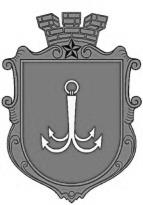                           ОДЕСЬКА МІСЬКА РАДАПОСТІЙНА КОМІСІЯ З ПИТАНЬ ЕКОЛОГІЇ, ЗАПОБІГАННЯ НАДЗВИЧАЙНИМ СИТУАЦІЯМ ТА ЛІКВІДАЦІЇ ЇХ НАСЛІДКІВ, ЗВ’ЯЗКУ ТА ІНФОРМАЦІЙНИХ ТЕХНОЛОГІЙ ________________№_________________на №______________від______________18 квітня 2024 року, 11:00Кінозал (вул. Косовська, 2-Д)ПОРЯДОК ДЕННИЙПро обрання секретаря постійної комісії з питань екології, запобігання надзвичайним ситуаціям та ліквідації їх наслідків, зв’язку та інформаційних технологій.Про обрання заступника голови постійної комісії з питань екології, запобігання надзвичайним ситуаціям та ліквідації їх наслідків, зв’язку та інформаційних технологій.Про делегування представника постійної комісії з питань екології, запобігання надзвичайним ситуаціям та ліквідації їх наслідків, зв’язку та інформаційних технологій для участі в роботі комісії по локалізації та ліквідації надзвичайних ситуацій, екологічних і техногенних катастроф (ТЕБ та НС).4.	Щодо заходів з підготовки до курортного сезону 2024 року.Щодо доцільності укладання договору комунальним підприємством «Узбережжя Одеси» на надання маркетингових послуг з підготовки візуального контенту (графічного, фото/відео) та текстових матеріалів для оформлення дописів, новин та сторіз для офіційної сторінки КП «Узбережжя Одеси» у Facebook (https://www.facebook.com/poberejye.odessa).Щодо розгляду напрацювань щодо проекту реконструкції парку                   ім. Савицького для розміщення демонтованих пам’ятників радянської та імперської епох.Щодо незадовільного стану води у ставках парку Перемоги.Щодо інвентаризації об’єктів інфраструктури, елементів благоустрою та об’єктів для провадження підприємницької діяльності у дендропарку Перемоги і Центральному парку культури та відпочинку                                     ім. Т. Г. Шевченка та розробки документа, який врегулює питання утримання даних парків.Про розгляд листа секретаря Одеської міської ради №48/вих-мр                    від 20.03.2024 року.Розгляд проєкту рішення «Про внесення змін до Міської цільової програми охорони тваринного світу та регулювання чисельності безпритульних тварин у м. Одесі на 2022-2027 роки, затвердженої рішенням Одеської міської ради від 09 лютого 2022 року № 867 – VIII»пл. Думська, 1, м. Одеса, 65026, Україна